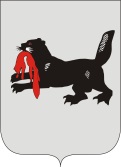 ИРКУТСКАЯ ОБЛАСТЬСЛЮДЯНСКАЯТЕРРИТОРИАЛЬНАЯ ИЗБИРАТЕЛЬНАЯ КОМИССИЯг. СлюдянкаО досрочном освобождении от исполнения обязанностей заместителя председателя Слюдянской территориальной избирательной комиссииНа основании решения Избирательной комиссии Иркутской области от 10 октября 2917 года №166/1721 «О назначении председателя Слюдянской территориальной избирательной комиссии», статьи 17 Регламента Слюдянской территориальной избирательной комиссии, Слюдянская территориальная избирательная комиссия Р Е Ш И Л А:1. Освободить досрочно от исполнения обязанностей заместителя председателя Слюдянской территориальной комиссии Лазареву Наталью Леонардовну.2. Направить копию данного решения в Избирательную комиссию Иркутской области.Председатель комиссии						Н.Л. ЛазареваСекретарь комиссии							Н.Л. ТитоваР Е Ш Е Н И ЕР Е Ш Е Н И Е16 октября 2017 года№ 58/459 